Area of LearningMondayTuesdayWednesdayThursdayFridayPhonicsTricky word game day! Listen to the tricky word flashcards on tapestry OR listen to the tricky words song https://youtu.be/TvMyssfAUx0OR Tricky trucks on phonics play (phase 2 and or phase 3) https://www.phonicsplay.co.uk/resources/phase/3/tricky-word-trucksThen make a tricky word race track game. On a piece of paper draw a track and make spaces like snakes and ladders. Put a tricky word in each box. Get your racing cars (counters) at the starting line and move along using a dice. Remember to say the tricky word you land on!OR Make a tricky word passcode to enter your room (template uploaded – Tricky Word Passcode)Today’s sound - eeRecording on tapestryJolly Phonics song and blending: https://youtu.be/BIj5t-IV-KYModel the digraph ‘ee’ on the line. Children blend and write the ‘ee’ words. Adults explaining their meaning and putting them in sentences:  meet / bee / see / feel / weep / feet / seem / deep / keep / beep / peekOr phrases:Bees in trees / peek at sheep / feet go creep / beep at sheep / see it sleep / meet the sheep.Today’s sound - quIntro and story on tapestry.Today’s story is The Queens hat. Can you make the ‘qu’ sound? Sing the jolly phonics song: https://youtu.be/JluAxsek-zQModel the digraph ‘qu’ on the line. Children blend and write the ‘qu’ words. Adults explaining their meaning and putting them in sentences:  quiz, quit, quick, quack, liquid.Play Yes / No game: Children read the question and answer (some support to read all words)Has the queen lost her hat?Do the men stop running and quit?Are the men quick to catch the hat?Is the queen happy in the end?OR ‘qu’ page in phase 3 phonics booklet.Today’s sound - ighRecording on tapestryDance along to the ‘igh’ sound song: https://youtu.be/jf3h9bR3gWEModel the trigraph ‘igh’ on the line. Children blend and write the ‘igh’ words. Adults explaining their meaning and putting them in sentences:  right, night, light, high, sigh, tonight.Today’s sound - oaIntro and story on tapestry.Today’s story is Football Fever! Can you ‘oa, oa, go for goal’?Sing the jolly phonics song: https://youtu.be/X7t60TYrvr8Play ‘oa’ word relay. Children dribble the ball around the house / garden and when they reach an ‘oa’ word read it aloud OR maybe set the words out in the goal and they read the one they hit! Model the digraph ‘oa’ on the line. Children blend and write the ‘oa’ words. Adults explaining their meaning and putting them in sentences: coat, loaf, load, foal, goal, goat, oak, toad, soap, boatman.Maths This week’s we will be learning about the Number of the week- 8 Lesson 1- Number of the week- Meet 8 Recording on Tapestry- starter game & introducing number 8 WB: 1.2.21 maths lessons PowerPoint. Activity - WB 1.2.21 Maths Lesson 1- activity sheet 1 or 2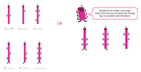 Lesson 2- Starting with a story- Lenny’s lost spotsRecording on TapestryActivity- WB 1.2.21 Maths Lesson 2- activity sheet 1 or 2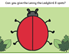 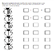 Lesson 3-  Make OctoblockWB: 1.2.21 maths lessons PowerPoint. Activity- WB 1.2.21 Maths Lesson 3- activity sheet 1 or 2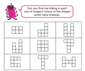 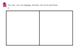 Resources: cubes, lego or attached Make an Octoblock sheetLesson 4- 8/not 8 gameRecording on tapestry You do not need to print the 8/not 8 picture but if you would like to play the game after- see attached sheet.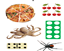 or go on a hunt around your house to find  objects that  represent 8 and not 8. Lesson 5- Adding more-6, 7,8!Today we are following White Rose Home Learning https://whiterosemaths.com/homelearning/early-years/growing-6-7-8-week-2/ Click on session 5Activity- WB 1.2.21 Maths lesson 5- Activity sheet Resources: 2 dice & 2 countersReadingShare your reading book together discussing the character, settings and what happens next. Share your reading book together discussing the character, settings and what happens next. Share your reading book together discussing the character, settings and what happens next. Share your reading book together discussing the character, settings and what happens next. Share your reading book together discussing the character, settings and what happens next. OtherREListen and sing - https://youtu.be/I10mMdfXxp4Talk time – What’s it like to feel sick? What are some things that can help you when you are sick? In today’s bible story we are going to hear a how Jesus helped a man who had been sick for a long, long time…this was a miracle!See ‘Jesus and the pool at Bethesda sensory story ‘ OR watch:https://youtu.be/y1cykPOiMuYKEY QUESTIONS: • Where did Jesus go? • Who did he see? • Why were the people there? • What were they waiting for? • Who did Jesus speak to? • What did he say to him? • What happened next?Activity – Draw a picture or make a get well card for someone who might have been poorly and say the prayer for them:Dear Jesus,We ask you to bless all those who are ill, especially xx. We thank you, Jesus, for all the people who look after the sick. Amen.Children’s Mental Health WeekMental Health week activities uploaded:Mental Health Daily Calendar - FebruaryGratitude JarMood starfishWellbeing shieldRainbow WalkNON SCREEN TIME IDEASPE Three games to play with your stinky socks (or clean if you prefer!  ) They involve timing, speed, balance and challenges:Change itCrabs and scorpionsFill it upTen TenPlease see document ‘Ten Ten – Ready Teddy’ for activity and login details. https://www.tentenresources.co.uk/online-parent-portal-primary/home-learning/8595095082-2/Worksheet - ‘’Ten Ten – Ready Teddy - Activity’Literacy - People who help usSending a ‘Thank you letter with a picture to the NHS’Intro - Document called ‘Thank you St. Catherine’s Hospital’.  Activity - Draw a picture of something beautiful that would make our friends at the hospital happy: Rainbows / hearts / sunny days / flowers / dragons / your favourite character.Write a sentence to say thank you to our NHS heroes. Challenge: Say thank you for two things by adding an ‘and’ to make your sentence longer.PLEASE POST TO TAPESTRY AS WE WILL BE FORWARDING ELECTRONIC COPIES OF THE LETTERS TO ST CATHERINE’S HOSPITAL AND THE CHILDREN WILL HAVE A RESPONSE Extra Cosmic Kids Yogahttps://www.youtube.com/user/CosmicKidsYogaFinger Gymhttps://youtu.be/3VpARNgbb8cBoot Camphttps://www.youtube.com/channel/UC1uISIOKNnnGALw17v9naPgMusicPlease follow the link for YolnaDa’s Band jam – Elephant Stomp (supporting document uploaded) https://www.bbc.co.uk/teach/bring-the-noise/primary-music-yolanda-brown-funky-elephant/zftq47h